      Муниципальное  бюджетное  дошкольное  образовательное  учреждение                  Детский  сад  общеразвивающего  вида  № 3  г. Ардон(            (обрядовый   русский   народный  праздник  для  старшей  и  подготовительной  г                                                                  групп)                                                               Сценарий   праздника.   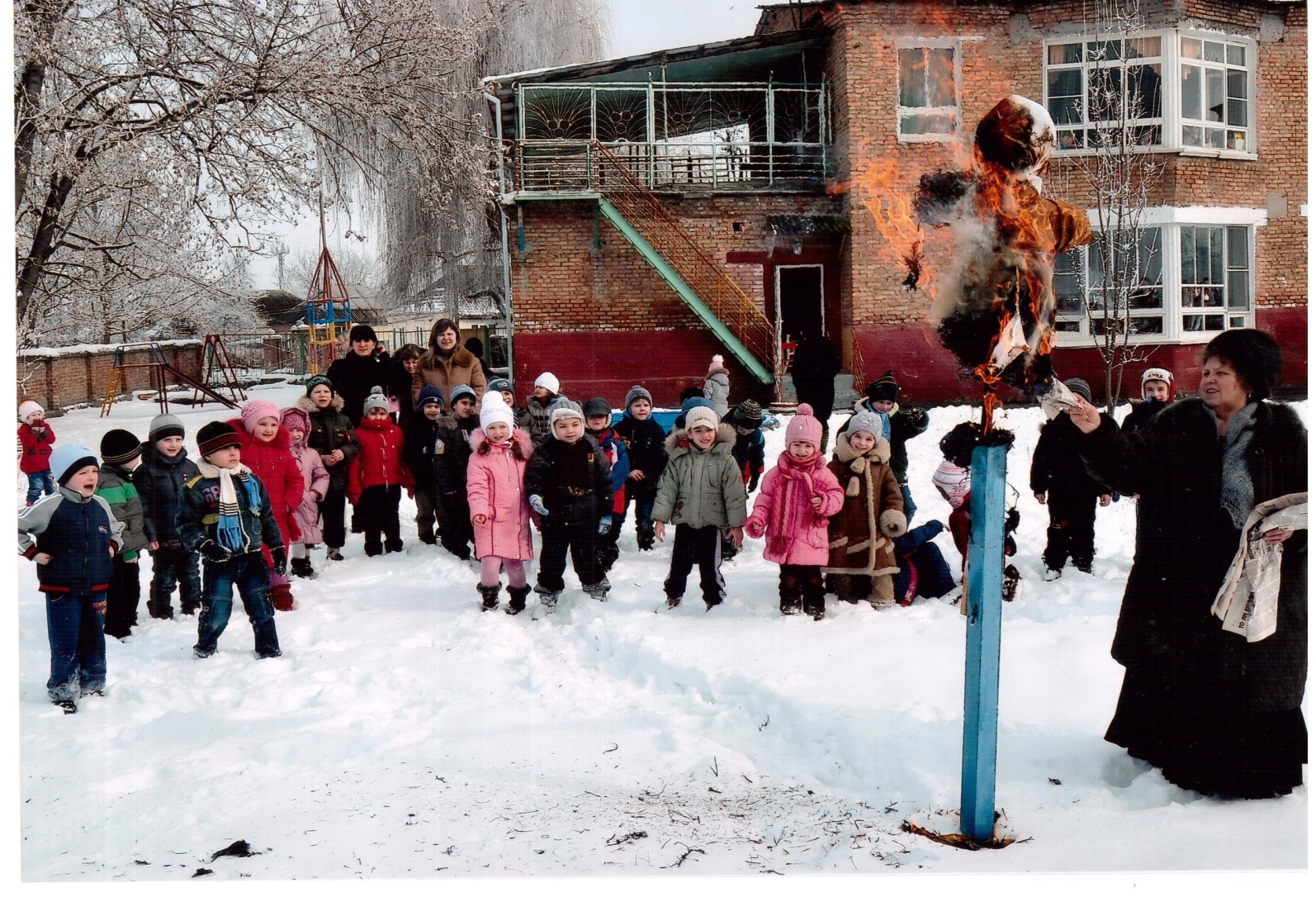                                Музыкальный   руководитель:  КУЩ  ЛЮДМИЛА  ПАВЛОВНА.                 ТЫ  ПРОЩАЙ,  ПРОЩАЙ,  НАША  МАСЛЕНИЦА.                ( обрядовый  русский  народный  праздник    для  старшей  и                                  Подготовительной   групп).                                      ДЕЙСТВУЮЩИЕ  ЛИЦА.              Ведущая  1              Ведущая  2              Весна (взрослый)              Скоморох  1              Скоморох   2              Петушок              Поводырь              Медведь                                      АТРИБУТЫ              Чучело  масленицы              Расписные  платки              Разноцветные  ленты              Макет  солнца  на  шесте              Самовар              Русская  деревянная посуда              Костюмы  ведущих   (русские  народные)              Костюмы  свиты  Масленицы              Музыкальные  инструменты – трещётки , дудочки, бубны, колокольчики,                                                                         Деревянные  ложки.              Макет  домика              Лавка              2  подушки              Канат                 Предварительная  работа.                         Разучивание  с  отдельными  детьми  « призывов» Масленицы,                 Репетиции  песен- хороводов,  запись  музыкального  сопровождения                 Индивидуальная  работа с  детьми, изображающими  свиту Масленицы,                  С  Весной,  ведущими   .  Выпечка  блинов.                               Зал  оформлен  в  русском  стиле.  На  центральной  стене                    Изображение  солнца,  украшенного лентами;  на  столике  сбоку стоят                  Тарелки  с блинами, печёностями,  вареньем,  самовар,  русская  деревянная                  Посуда.                                                                  Звучит  русская  народная  мелодия.                                  Дети  входят  в зал  и  садятся.                 На  скамье,  в  глубине  сцены  ,  спят  Скоморохи  прислонившись  с  двух                  Сторон  к  Петушку.                  Появляются  Ведущие.                 ВЕДУЩАЯ 1   Петя, Петя,  Петушок!                                          Золотой  гребешок!                                          Что  ты,  Петя ,  не поёшь,                                          Скоморохам  спать  даёшь?                 Петушок  просыпается,  кукарекует,   расталкивает    Скоморохов.                 ПЕТУШОК   Лежебоки – объедалы,                                      Засыпают  где  попало.                                       На  масленую  неделю                                       Забывают  про  постели.                                       Буду  мять  я  им  бока                                       Не  проснулися  пока!                  СКОМОРОХИ  Мы  забавники- раещники,                                             Скоморохи  - пересмешники,                                             Вам  в  три  короба  наврем                                             И  опять  гулять  пойдем.                  ВЕДУЩАЯ  2    Вы  бездельники  в  понедельники,                                             А  во  вторники – вы – затворники,                                             Только  в  среду  проснетесь  к  обеду                                             Да в  четверок закусите   в  вечерок,                                             А  как  пятница  начнёт  пятится,                                             Так  в  субботу  вы  за  работу,                                             А  всю  неделю – пустобрёхи  и  пустометы.                 СКОМОРОХИ     Простите  нас , не  сердитесь  на  нас,                                              Послужим  вам   службу                                                НЕ  в  тягость,  а  в  дружбу!                  ПЕТУШОК           ( забирается  на  возвышенность)                                              Эй,  добрые  господа!                                               Пожалуйте  сюда!                                                Не  скупитесь, не  рядитесь,                                                На  масленицу  наглядитесь1                                                     Купчики-  голубчики!                                                     Барышни  -  боярышни!                                                      Почтенная публика!                                                     Пожалуйте  сюда!                  СКОМОРОХ1      Эй,  веселей  собирайся  народ!                                                 Нынче  Масленица  в  гости  идет!                                                 Спешите,  спешите!  Спешите!                                                 Друзей  с  собой  захватите!                  СКОМОРОХ 2      Тары  -  бары!  Тары  -  бары!                                                  Выходите  во  дворы!                                                  Будем  пляски  начинать,                                                  Будем  Масленицу  встречать!                  СКОМОРОХИ  1 -2  (вместе)                                                   Масленицу   широкую открываем,                                                    Веселье  начинаем!           Под  звуки русской  мелодии  входят  ряженные  и  садятся.                  ВЕДУЩАЯ1  Здравствуйте  гости,   милости  просим!                ВЕДУЩАЯ 2    Удобно  ли  вам ,  гости  дорогие?                                          Всем  лм  видно,  всем  ли  слышно?                                          Всем  ли  место  хватило?                 ДЕТИ  (вместе)         ДА!                    ВЕДУЩАЯ 2  Масленицу  широкую  встречаем,                                            Веселье  начинаем!                     ВЕДУЩАЯ1   Слыхали  ли вы , ребята,  о  таком празднике  --  МАСЛЕНИЦА!                     ДЕТИ:                       ДА!                     ВЕДУЩАЯ1   Этот  праздник  называют  проводами  зимы  и  встречей                                             Весны  ,  а  длится он  7  дней. Каждый  день  имеет   своё                                             Название.                                             А  вы  знаете  как  они  зовуться?                     ДЕТИ                         ДА!                 Ведущая  называет  дни  недели, а  дети  отвечают:                 1  ПОНЕДЕЛЬНИК    -     встреча!                 2  ВТОРНИК               -      заигрышы!                 3 СРЕДА                       -      лакомка!                 4 ЧЕТВЕРГ                    -      широкий  четверг (разгул) !                 5 ПЯТНИЦА                 -      тёщины  вечеринки!                                                   6 СУББОТА                  -       золовкины  посиделки!                 7  ВОСКРЕСЕНЬЕ       -       проводы  (прощённые  день)                 ВЕДУЩАЯ 2       А  величали  её  всегда  добрыми  словами:                                              Дорогая  наша  гостья  Масленица,                                              Авдотьюшка  Изотовна,                                              Дуня  белая.  Дуня  румяная,                                              Коса  длинная , трехаршинная,                                             Шуба  синяя, лапти  красные,                                              Приезжай,  Масленица  ,  в  гости                                             На  широкий  двор,                                              На  горах  покататься,                                              В  блинах   повалятся!                 ВЕДУЩАЯ1    В  эти  дни  угощали  друг  друга  вкусными   блинами,                                           Пирогами,  калачами.  Лепили  ледяные  крепости,делали                                         Снежные горки,  катались  на  лыжах. Вообщем,  устраивали                                          Народные  гулянья. А  в  последний  день  Масленицы                                          Люди  просили  друг  у  друга  прощенья   за  нанесенные                                            Обиды.                                          Это  очень   хороший  древний  обычай  и  не  следует                                            Забывать  о  нем.                                          Ну – ка   ребята, вспомните  -  не  обидели  ли  вы  кого-нибудь,                                          Помиритесь,   да  обминитесь,  а  то  не  получится  у  нас                                          Настоящего  праздника.                 (Дети   мирятся,  обнимаются,  говоря  друг  другу  :  «Прощенье  просим»)                                          Вот   теперь  все  в  порядке  .  Можно  праздник продолжать.                                          Кто  готов  позвать  Масленицу?      Ребёнок  - Душа  ль  ты,  моя  Масленица,                     Сахарные  твои  уста,                     Сладкая  твоя  речь.                     Приезжай  к  нам  гости                     На  широкий  двор,                     На  горах покататься,                     В  блинах  поваляться!Ребенок -   Масленица   годовая,                       Гостья  наша  дорогая!                      Она  пешей  к  нам  не ходит                      Все  на  кониках  приезжает,                      У  ней  кони  вороные.                       А  слуги  молодые!Ребенок -    Встретим  тебя  хорошенько!                      Сыром,  маслом  да  яйцом,                      Песней  ,. пляской , да  весельем,                      Да  хорошим  угощеньем!Ребенок – А мы  Масленицу ожидали,                      Киселя  с  молоком  не хлебали.                      Вот  и Масленица  во  двор  въезжает,                      Широкая   на  двор  выступает.                      Вся  на  кониках  вороных,                      Все  на  саночках   расписных!					   ВСЕ:       Масленица  -  на   двор  въезжай!                  Широкая  -     на  двор  въезжай!              В  зал    под  звуки  музыки входят  дети  в  русских народных  костюмах.              Они  вносят  соломенное  чучело  Масленицы и  устанавливают  её  в                Центре  зала.                 ВЕДУЩАЯ 1  Здравствуй  ,  сударыня  Масленица! (кланяется Масленице)                                         Наша  Масленица  ты  широкая,                                        Ты  в  детский  сад  пришла                                         И веселье  принесла.              Дети  встают  в  круг  вокруг  свиты   Масленицы.                         Ребёнок-  Будем  Масленицу  величать,                                                                Да  блинами  угощать!                                            Будем Масленицу  хвалить                                            Да  на  саночках возить!              Исполняется  песня  « ШИРОКАЯ  МАСЛЕНИЦА «               ВЕДУЩАЯ 2-       Дорогая Масленица!                                           Ты  надолго  к  нам  пришла?          МАСЛЕНИЦА-   ( девочка , одетая в  русский  наряд, держащая                                           Соломенное  чучело)                                          Всего  на  семь  дней.                                          Мой  первый день  -встреча,                                          Седьмой  день-  проводы!              Ребенок -          Наша  Масленица  дорогая                                          Не  на  долго  к  нам  пришла.                                          Мы  думали  на  7  недель,                                          Оказалось  на  7  дней.              ВЕДУЩАЯ 1-     Сударыня   наша  Масленица,                                           Протяни   до  Велика  дня!               ДЕТИ  -             От  Велика  дня  до  Петрова дня!               ВЕДУЩАЯ 2-   Так  говорили,  чтобы  Масленица  подольше  продлилась.               ДЕТИ -            ( обращаясь  к  Масленице,  поют  и  идут  по  кругу)                                        Масляна!  Масляна!  Куда  ты  идешь?                                        Потеряла  лапоточек  , не  найдешь!               РЕБЕНОК-       Дайте  лапоть  для  Масленицы!                                       ( дети  садятся   по  кругу  на  коленки).               ВЕДУЩАЯ 1  -(бросает  лапоть  в  центр зала).                                         Вот  лапоть  для  Масленицы!                                          Носи  Масленица ,  не снашивай!                                     С  этой песенкой  деревенские  ребятишки  ходили от одного                                    Двора  к  другому.  Хозяева выносили  им старые  большие лапти.                                    Дети  надевали их  на  валенки  и катались с гор. Ну  и весело было.                       Ведущая предлагает   детям  одеть  лапти  и покататься  по  центру  зала.                 ВЕДУЩАЯ- 2 Вот  и у нас   сейчас  будет  очень  весело,  потому, что пришло                                          Время  поиграть  в  игру,   веселой  игрой  Масленицу потешить.                                                                                                                                                           Проводится  игра  «ТЕТЁРЯ».                  После  игры  дети  садятся  на  стульчики.                 ВЕДУЩАЯ1-  В  старину  на  Руси  ни  один  праздник  Масленицы   не                                          Обходился   без  игр ,  забав,  хороводов. Давайте  и  мы                                          Вспомним  русские  забавы.                                                                    	                                   ПРОВОДЯТСЯ  АТРАКЦИОНЫ :                 1  «  СБЕЙ  СОПЕРНИКА»-   (  по  среди  зала ставится  скамейка  (невысокая).                            Приглашаются 2  участника,  каждому из  них  дают  по  мешочку                            Набитому опилками  или  тряпками( потяжелее),  или  подушками.                             Задача  участников – сбить  со  скамейки  соперника  при  помощи                                Мешка.2« ПЕРЕТЯГИВАНИЕ  КАНАТА  « 3-  Игра  «КАРУСЕЛИ».ВЕДУЩАЯ2-   Продолжаем  мы  веселье,                          Все  бегом  на  карусели  ( К  обручу  привязаны  ленты. Дети берутся  за  ленты  одной  рукой   И идут  сначала  в  одну  сторону с начало   медленно,  затем   все    Быстрее   и  быстрее, затем  карусель  идет  тише     и останавливается.ТЕКСТ  :             Еле,  еле,  еле,  еле,                            Закружились  карусели,                             А  потом ,  потом,  потом,                               Все  бегом,  бегом, бегом!                                          Тише,  тише,   не  спешите,                                          Карусель   остановите,                                         Раз  - два,  раз-   два,                                         Вот  и  кончилась  игра.4-  «МЕДВЕДЬ И  ПОВОДЫРЬ»ВЕДУЩАЯ 1:  Расступись  народ  честной!!!                         Сам  медведюшка  идет!                          Много  знает  он  потех,                          Будут  шутки ! Будет  смех!       Появляется   поводырь  и  медведь.                          Ну- ка,  мишенька,  поклонись  честным  господам,                           Да  покажи свою  науку,  чему  в  школе  тебя  учили,                 Каким  разумом  тебя  наградили!                          ( медведь  раскланивается)                 Как  красны  девицы- молодицы  белются,  румянятся  да  в                    Зеркальце  смотрятся?                           ( медведь  охорашивается)                  А  как  малые  дети  лазят  горох  воровать?                           (  медведь  ползает  на  животе)                   А  как  бабушка  Ерофеевна   на  Масленку  печь  собралась                     Блинов  не напекла,  только  руки  сослепу  обожгла  да  от  дров                   Угорела?                            (медведь  мотает  головой,  лижет лапы  и  дует на  них)                    А  покажи  нам  как  Дуняша  в  круг  заходит  и  лихо  пляшет.                             (медведь  под  музыку  пляшет)     Борьба  с  медведем  :  «  КТО  СИЛЬНЕЕ?»ВЕДУЩАЯ2:  Как  у  нашего  соседа                        Весела  была  беседа.                        А  у  нас  на  весь  двор                        Ещё  лучше  разговор,                        Нам  веселые  скворцы                        Заиграли  в  бубенцы.ДЕТИ:      1  ребенок   -    утки  -  в  дудки,                 2   ребенок   - кошки  -  в  ложки,                                     3   ребенок   - тараканы  -  в  барабаны,                 4   ребенок   - чайки -  в  балалайки,                 5   ребенок    -  кукушка  -  колотушки,                 6   ребёнок   -  а  девушки -  молодушки  заводят  хоровод.             (  дети  встают  в  круг) Русская  народная  песня  « КАК  У  НАШЕЙ  ДУНИ  « РЕБЁНОК  1          Ди- ди- ли,  ди  -ди  -ли,                                 А вы  Дуню  видели?                                      2          Заглянули  в  огород                                                  Лебеду  там  Дуня  рвет,                                        3             Пошла  Дуня  в  огород,                        Сорвала  лопушок                        Да  под  самый   корешок.                                       4        Сшила  Дуня  сарафан                                                 И наряден  и  неткан,                                                 Положила в  уголок,                                                 В  берестяной  коробок.                                                 Где  ни  взялся  -  таракан-                                                 Проел  Дуни  сарафан.                        Дуня ( девочка)  плачет,  присаживается   на  пенек.Появляется  мальчик                       ( в  русском  наряде ) , зовет  своих  товарищей(4  человека).  Они  встают                      Полукругом  сзади  Дуни  и поют  первые  3  куплета  песни                         «  ВО  КУЗНИЦЕ».  На  четвертый   куплет   два  мальчика ,  стоящие                       Крайними,  подходят  к  Дуни,  берут  её  за  руки  и  ведут  на  середину                                                   Зала. Проигрывается   музыкальное  сопровождение  этой  песни.                         Солисты  пляшут  ,  остальные  хлопают.                       ВЕДУЩАЯ1   Ребята,  а  вы  знаете ,  что  раньше  дети  всегда  закликали                                               Птиц  :  куликов,  жаворонков,  ласточек,  чтоб  они  при                                                Прилетели  и  принесли  весну . Давайте  и  мы  птиц                                                   Покличем.                     ДЕТИ  :  Кулики  -  жаворонки! Прилетите  к  нам!                                      Весну Красную  принесите  нам!                            Дети  встают  в хоровод.                       Исполняется  песня  « КУЛИК».                      ВЕДУЩАЯ 2 – Кулики – жаворонушки! Унесите  о  нас  зиму  холодную!                                                   Нам   холодная  зима  наскучила!  Руки  ,  ноги  отморозила.                      ДЕТИ:                Уходи  зима!  Приходи  Весна!                                                 Уходи  зима  ко  дну!  Присылай  весну!                           Звучит   песня  «  ВЕСНА , ВЕСНА   КРАСНАЯ»                          ДЕТИ:    Весна ,  весна   красная,                                              Приди  весна   с  радостью,                                          С  радостью   великою,                                           С  милостью  богатою!                                                                                                                                                                                                         Со  льном  высоким,                                    С  корнём   глубоким,                                   С  хлебом  великим ,                                   Большим,  обильным!  Под  звуки  пения  птиц (грамзапись)  входит  ВЕСНА.ДЕТИ :   (  с поклоном)  Здравствуй ,  Вёснышка – весна!                                            С  чем  Весна,  ты  к  нам  пришла?                                            Что  с  собой  принесла? ВЕСНА:            В  гости  к  детушкам  пришла,                             И  в  подарок  принесла                            Лучик  солнца  золотой,                            В  поле  цветик  голубой,                           Песню  звонкую  ручья,                            В  поле  трели  соловья.     Здравствуйте,  вот  и я  -  ВЕСНА .  к  вам в  гости  пришла, тепло  принесла.       Услыхала  я  ваши  заклички  да  поспешила  скорее  сюда.  ВЕДУЩАЯ1:    Вот  и гостья-  Весна  к нам    на  праздник  пришла , будем                             Гостью  встречать и  её  величать.                        Звучит  песня  «  КАК  ЗИМА  С  ВЕСНОЮ «.         ВЕДУЩАЯ2:   Весна,  весна    КРАСНАЯ!                                   Где  же  солнце  ясное?          ВЕСНА   :        Давайте , ребята,  вместе  играть                                   Солнышко  ясное  в  гости  звать.           ДЕТИ :  (произносят  потешку).                        Солнышко  , появись,  красное  - обрядись( поднимают  руки).                        Поскорей,  не  робей,  нас  ребят  ,  обогрей!                        (  прыгают  и  хлопают  в  ладоши).Ведущая  (  или  ребенок ) торжественно   вносят  макет  солнца,  Прикрепленного   на  длинном  шесте  .Звучит  запись  колокольного звона.       ВЕДУЩАЯ 1:  Красное  солнце наше!                                 Нет  тебя  в  мире   краше!                                 Даруй  нам  лето ,  теплое  лето,                                  Красногодное   лето  - хлебородное,                                  Красное  солнце  наше  ,                                  Нет  тебя  в мире  краше!  (  под  слова  ведущей  дети  идут  по  кругу).        РЕБЁНОК :  Солнышко-  колоколнышко                              Ты  пораньше  взойди,                               Нас  пораньше  разбуди,                               Нам  в  поля  бежать,                               Нам  весну  встречать.    ( дети  садятся  по  кругу  на  коленки)   Девочки  исполняют  - «  ТАНЕЦ    С  ПЛАТОЧКАМИ «        ВЕСНА :  Вот  и  стало  теплее ,                        Вот и стало  светлее,                        И  соловушки  летят,                        Во  все  стороны  глядят.                        Облетели  детский  сад,                        Поиграть  зовут ребят.             Хотите  полетать  немножко  с моими птицами  и  мошками? ДЕТИ :       ДА!                      Проводится  игра  «  ЛЕТЯТ».( после  каждой  заклички  Весна   поднимает руки,  машет  или  кричит«ЛЕТЯТ! «.  Если  животное, которое  действительно летает,  то  дети   Кричат:  « ЛЕТЯТ,  летят!»  и делают  вид,  что  летают. Ребята,  которыеОшиблись,  выходят  из игры)  ВЕСНА :   -  Грачи  летят,  на всю  Русь  трубят:                        « чу- чу,  чу- чу-  мы  несем  весну!                   -Журавли   летят на  всю  Русь  кричат:                        «Гу- гу, гу- гу  не догнать  нас  не кому!                   -  Поросята  летят,   полосаты  визжат:                        «Хрю- хрю-хрю,  Хрю- хрю-хрю! Надоело  нам в хлеву!                   -  Синицы   летят,  на  всю  Русь  кричат:                         «Дзу- дзу,  дзу-  дзу-  не  поймать  не  кому.»                    -Комары  летят  на  всю  Русь  пищат:                          «Зу- зу,  зу-зу,  не  найти  никому!»                  -  Медвежата  летят  ,  толстопяты  рычат:                          «Ру- ру- ру,  ру- ру- ру,  -надоело  нам  в  лесу.»     ВЕСНА :  ( предлагает детям  отгадать  загадки):                     1  Не  артист ,  а  голосист,  не   ездок , а  шпоры  у  ног.                                                                                                ( Петух).                     2  Видели  меня  не раз,  скачу  я  в  двух  шагах  от вас,                        «Чирик- чирик ,  чирик- чирик». Кто  к  этой  песенке  привык.                                                                                                   ( Воробей)                     3 Не  барашек  и  не кот,  носит  шубу  круглый  год,                                                    Шуба  серая - для  лета,  для  зимы  - другого цвета.                                                                                                                     (Заяц)                                       4 Кто  в лесу  глухом  живет, неуклюжий, косолапый.                        Летом ест  малину,  мед,  а  зимой  сосет он  лапу.                                                                                                     (Медведь)       ВЕСНА :  Эй ,  ребята, выходите!                        Пляску  русскую начните!                        В  русской  пляске  удалой                        Пусть  кружится  шар  земной.                Исполняется    «ПАРНЫЙ  ТАНЕЦ .»ВЕСНА  :  А  какая  же  Масленица  без  блинов-  горячих  да  румяных!РЕБЕНОК :  Тин-тинка,   подай  блинка,                     Оладышки  - прибавышки,                     Масляной  кусочек!                     Тётушка  не  скупился                      Маленьким  кусочком  поделился!   ВЕДУЩАЯ 1:   Вы  давно  блинов  не  ели?                             Вы  блиночков  захотели?                             Напекли  мы  вам  поесть                             Сотен  пять  , а  может  шесть!ВЕДУЩАЯ2:     Угощение  на  славу,                           А  ребятам  на  забаву!   Звучит  песня  «  БЛИНЫ.» Девочка в  русском  народном  костюме  и  ведущие  угощают  детей  Блинами.      Звучит  песня  «  КАК  НА  МАСЛЯНОЙ  НЕДЕЛИ.»                                                        ВЕСНА :  ( держа  в  руках  птицу)                           Уж   ты  ласточка,  ты  касаточка ,                           Ты возьми  ключи,  лети  на  небо.                           Ты  запри  весну,  отопри  лето.                ( выпускает  птиц)       ВЕСНА :  Вот  и  заперли  мы  зиму  крепко- накрепко,  чтобы  она к                       Нам   больше  не вернулась  в этом  году.  Да  только  хватит                         Нам   играть  ,  пора  Масленицу  провожать! РЕБЕНОК:  1 Ты прощай,  прощай,  наша  Масленица,                         Ты  прощай,   прощай,  наша  широкая!                     2   Ты  пришла   с  добром, с  сыром , маслом и яйцом,                           Со  блинами,  с пирожками  да с  оладьями!                     3  Масленица   загорела -  всему  свету  надоела,                              Обманула,  провела,  годика  не  дожила.                    Говорила  на  семь  недель, а  остался один  день.ВЕДУЩАЯ2:  Маслянная  весело  гуляла, песни  пела, играла.                        Протянула  до  конца- гори  сатана!                          А  теперь  прощай,  на тот год  приезжай! Общая  пляска  под  русскую  народную  музыку.Ведущая1:  Что  вы  гости  тут  сидите?                        Аль  гулять  вы  не хотите?                        Засиделись   чай  с  утра,                        Уж  на  улицу  пора!Дети одеваются  и выходят  на  улицу  .Ведущие  устанавливаютЧучело  Масленицы,  затем  поджигают  её.  Дети  образуют  широкий Круг  и  произносят  закличку.  « Гори,  гори ясно,  чтобы  не погасло. Глянь  на  небо-  птички  летят,  колокольчики  звенят.»Дети  лепят снежки,  катаются,  играют  в  игры.                                                                          Музыкальный  руководитель :                                                                          КУЩ  ЛЮДМИЛА   ПАВЛОВНА                                                                       .                                                                        МБДОУ  детский  сад  № 3 г. Ардон                                                                                     РСО-Алания.               